Информационный  бюллетеньСельского поселения «Пустозерский сельсовет» Заполярного районаНенецкого автономного округа* * * * * * * * * * * * * * * * * * * * * * * * * * * * * * * * * * * * 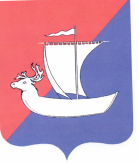 СОВЕТ ДЕПУТАТОВСЕЛЬСКОГО ПОСЕЛЕНИЯ «ПУСТОЗЕРСКИЙ СЕЛЬСОВЕТ»ЗАПОЛЯРНОГО РАЙОНАНЕНЕЦКОГО АВТОНОМНОГО ОКРУГАДвадцатое  заседание 28- го созыва РЕШЕНИЕот  27   декабря 2023 года № 3О  ВНЕСЕНИИ  ИЗМЕНЕНИЙ  В  УСТАВ  СЕЛЬСКОГО ПОСЕЛЕНИЯ «ПУСТОЗЕРСКИЙ СЕЛЬСОВЕТ» ЗАПОЛЯРНОГО РАЙОНА  НЕНЕЦКОГО АВТОНОМНОГО ОКРУГА	Руководствуясь решением Совета депутатов  Сельского поселения «Пустозерский сельсовет» ЗР НАО от   06.10.2023  № 6 «О проекте решения «О внесении изменений в Устав Сельского поселения «Пустозерский  сельсовет» Заполярного района Ненецкого автономного округа», принимая во внимание результаты участия граждан в обсуждении проекта решения «О внесении изменений в Устав Сельского поселения «Пустозерский сельсовет» Заполярного района Ненецкого автономного округа», в соответствии с федеральным и окружным законодательством, Совет депутатов Сельского поселения «Пустозерский сельсовет» Заполярного района Ненецкого автономного округа РЕШИЛ:	 1.  Внести прилагаемые изменения в Устав Сельского поселения «Пустозерский сельсовет» Заполярного района Ненецкого автономного округа.	2. Принятые изменения  подлежат государственной регистрации в установленном законом порядке. 3. Настоящее решение подлежит официальному опубликованию (обнародованию) после государственной регистрации и вступает в силу после официального опубликования (обнародования).Глава Сельского поселения                                                                  «Пустозерский  сельсовет ЗР НАО                                  С.М.Макарова                                                        Приложение к решению Совета депутатов Сельского поселения«Пустозерский сельсовет» ЗР НАОот  27.12.2023  №3Изменения в Устав Сельского поселения «Пустозерский  сельсовет» Заполярного района Ненецкого автономного округаЧасть 2 статьи 7 изложить в следующей редакции:« Полномочия по решению вопросов  местного значения, предусмотренных  настоящей  статьей, осуществляются   органами  местного  самоуправления  сельского поселения, если  в соответствии  с законом  Ненецкого автономного  округа  указанные  полномочия не перераспределены  между  органами  местного  самоуправления сельского поселения и органами  государственной власти  Ненецкого автономного округа.».    В отдельный пост с.Оксино КУ НАО «Отряд государственной противопожарной службы»  требуется водитель автомобиля (пожарного). Справки по телефону 4-00-89.       Требования – обязательное наличие удостоверения водителя категории «С» (при отсутствии категории возможно обучение) и профпригодности по медицинским показателям. Сфера деятельности: противопожарная безопасность, способ оформления: трудовой договор, заработная плата от 78т.р. до 88т.р. в зависимости от стажа, частота выплат: дважды в месяц, полная занятость, сменный график работы, полный соцпакет, оплата больничных листов, льготный проезд к месту отпуска и обратно, дополнительный отпуск. Работникам предоставляется спецодежда, медицинская страховка.Информационный бюллетень № 2,  2024  Издатель: Администрация Сельского поселения «Пустозерский сельсовет» ЗР  НАО и  Совет депутатов Сельского поселения «Пустозерский сельсовет» ЗР АО. Село  Оксино, редактор  Баракова К.Е. Тираж 30  экз. Бесплатно. Отпечатан на принтере Администрации Сельского поселения «Пустозерский сельсовет» ЗР НАО    О Ф И Ц И А Л Ь Н О    О Б Ъ Я В Л Е Н И Е